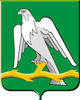 РЕВИЗИОННАЯ КОМИССИЯ ГОРОДСКОГО ОКРУГА КРАСНОУФИМСКЗАКЛЮЧЕНИЕна проект постановления администрации городского округа Красноуфимск «О внесении изменений в Муниципальную программу «Управление муниципальной собственностью городского округа Красноуфимск в 2014 – 2024 годах»19 февраля 2019 года							       г. КрасноуфимскВ соответствии со статьей 157 Бюджетного кодекса Российской Федерации, статьей 9 Федерального закона от 07.02.2011 № 6-ФЗ «Об общих принципах организации и деятельности контрольно-счетных органов субъектов Российской Федерации и муниципальных образований», статьей 32 Устава городского округа Красноуфимск, принятого решением Красноуфимского городского Совета муниципального образования «Город Красноуфимск» от 26.05.2005 № 15/2, статьей 8 Положения о ревизионной комиссии городского округа Красноуфимск, утвержденного решением Думы городского округа Красноуфимск от 27.10.2011 № 52/3, ревизионной комиссией проведена экспертиза проекта постановления администрации городского округа Красноуфимск «О внесении изменений в Муниципальную программу «Управление муниципальной собственностью городского округа Красноуфимск в 2014 – 2024 годах», утвержденную постановлением администрации городского округа Красноуфимск от 08.11.2013 № 1313 (в редакции постановления администрации городского округа Красноуфимск от 18.11.2014 № 1483, от 25.12.2014 № 1625, от 11.11.2015 № 981, от 28.03.2016 № 235, от 28.12.2017 № 1251, от 13.03.2018 № 175, от 23.11.2018 № 841) (далее – изменения в муниципальную программу), и подготовлено настоящее заключение.Проект изменений в муниципальную программу представлен в ревизионную комиссию 12.02.2019 ответственным исполнителем муниципальной программы ОМС «Управление муниципальным имуществом городского округа Красноуфимск».Изменения вносятся согласно статье 179 Бюджетного кодекса Российской Федерации в целях приведения в соответствие объемов бюджетных ассигнований на финансовое обеспечение реализации муниципальной программы с решениями Думы городского округа Красноуфимск от 21.12.2017 № 22/2 «О бюджете городского округа Красноуфимск на 2018 год и плановый период 2019 и 2020 годов» (ред. от 20.12.2018 № 36/2), от 20.12.2018 № 36/1 «О бюджете городского округа Красноуфимск на 2019 год и плановый период 2020 и 2021 годов» (в ред. от 07.02.2019 № 38/1) (далее – решение о бюджете).Предлагается внесение изменений в муниципальную программу по отношению к редакции от 23.11.2018 № 841, изложив ее в новой редакции.При этом в паспорте муниципальной программы в разделе «Объемы финансирования муниципальной программы по годам реализации, тыс. рублей» общий объем финансирования муниципальной программы увеличить на 159 682,1 тыс. руб., в том числе за счет местного бюджета – на 159 682,1 тыс. руб., из них изменения объемов по годам реализации: 2018 – уменьшить на 19 950,1 тыс. руб., 2019 – уменьшить на 2 461,0 тыс. руб. (из них аналогичные уменьшения за счет средств местного бюджета).В приложении № 1 «Цели, задачи и целевые показатели реализации муниципальной программы «Управление муниципальной собственностью городского округа Красноуфимск в 2014 – 2024 годах» (далее – приложение № 1):- по строке 1.1.2. «Доходы от сдачи в аренду муниципального имущества (тыс. руб.)» изменить значение целевых показателей реализации муниципальной программы на 2020 год с 15 120 на 15 327, на 2021 год с 15 120 на 15 158; - по строке 1.1.3. «Доходы от реализации муниципального имущества (тыс. руб.)» изменить значение целевого показателя реализации муниципальной программы на 2019 год с 24 754,8 на 24 232;- добавить строку 1.1.16.2 «Техническая инвентаризация (сети газоснабжения) с целью постановки на кадастровый учет» со значением целевого показателя реализации муниципальной программы на 2019 год 18,6 км;- добавить строку 1.1.16.3 «Лесоустроительные работы, мероприятия в области лесного хозяйства» со значением целевого показателя реализации муниципальной программы на 2019 год 88 920 кв. метров.В приложении № 2 «План мероприятий  по выполнению муниципальной программы «Управление муниципальной собственностью городского округа Красноуфимск в 2014 – 2024 годах» (далее – приложение № 2):- по строке 1 «Всего по муниципальной программе» изменить объемы расходов на выполнение мероприятий с 303 434,2 тыс. руб. на 463 116,3 тыс. руб., на 2015 год с 17 791,6 тыс. руб. на 23 884,6 тыс. руб., на 2018 год с 74 992,9 тыс. руб. на 55 042,8 тыс. руб., на 2019 год с 79 274,9 тыс. руб. на 76 813,9 тыс. руб., - аналогичные изменения предусмотрены по строке 2 «в том числе: местный бюджет» и в разрезе подпрограмм и мероприятий программы.По результатам экспертизы установлены следующие замечания.В приложении № 1 значения целевых показателей реализации муниципальной программы не соответствует показателям, утвержденным в бюджете городского округа:- по строке 1.1.2. «Доходы от сдачи в аренду муниципального имущества (тыс. руб.)» на 2018 год расхождение составляет 1 200: в программе предусмотрено 17 000, в бюджете – 15 800; - по строке 1.1.3. «Доходы от реализации муниципального имущества (тыс. руб.)» на 2018 год расхождение составляет 9 797, в программе предусмотрено 20 660, в бюджете – 10 863; - по строке 1.1.9. «Поступление арендной платы за землю в бюджет городского округа Красноуфимск (тыс. руб.)» на 2020 год расхождение составляет 2 162, в программе предусмотрено 10 000, в бюджете – 12 162, на 2021 год расхождение составляет 3 429, в программе предусмотрено 9 000, в бюджете – 12 429, - по строке 1.1.10. «Доходы от продажи земельных участков (тыс. руб.)» на 2020 год расхождение составляет 29, в программе предусмотрено 2 033, в бюджете – 2 062, на 2021 год расхождение составляет 39, в программе предусмотрено 2 000, в бюджете – 2 039.В приложении № 2 объемы расходов на выполнение мероприятий, предусмотренные в муниципальной программе, не соответствует объемам бюджетных ассигнований, утвержденным в бюджете:- по строке 1 «Всего по муниципальной программе» на 2019 год расхождение составляет 57 581,9 тыс. руб., в программе предусмотрено 76 813,9 тыс. руб., в бюджете – 19 232,0 тыс. руб., на 2020 год расхождение составляет 60 000,0 тыс. руб., в программе предусмотрено 72 696,7 тыс. руб., в бюджете – 12 696,8 тыс. руб., на 2021 год в программе предусмотрено 73 187,7 тыс. руб., в бюджете – 13 187,7 тыс. руб.;- аналогичные отклонения установлены по строке без номера «всего по направлению «Капитальные вложения», в том числе: местный бюджет» и мероприятию № 14 «Плата концедента в рамках заключенных концессионных соглашений программы». Отклонения обусловлены включением в муниципальную программу расходов на вышеуказанное мероприятие в отсутствие утвержденных бюджетных ассигнований в бюджете городского округа.Установленные в приложении № 2 отклонения показателей объемов расходов на выполнение мероприятий муниципальной программы свидетельствуют о недостоверности показателей объемов финансирования муниципальной программы по годам реализации, указанных в паспорте муниципальной программы.Кроме того, в ходе экспертизы установлены многочисленные арифметические ошибки, связанные со сбоем формул расчетов в программном продукте. Ревизионная комиссия по результатам проведенной экспертизы проекта изменений в муниципальную программу считает необходимым рассмотрение замечаний, изложенных в заключении, доработку и внесение изменений в проект изменений в муниципальную программу.Председатель Ревизионной комиссиигородского округа Красноуфимск						  Т.Н. Ширяева